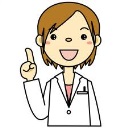 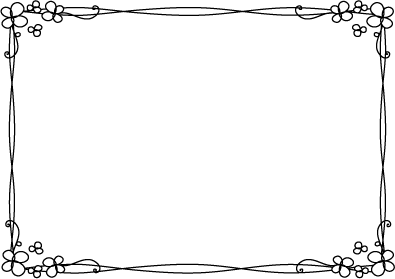 のりみとなっているこの。もJAオホーツクはまなすさんのごによって、うことができました。にむみなさんに、「オホーツクでられるについてってほしい」「おいしさをわって、のべをりにってほしい」というJAオホーツクはまなすさんのいがあり、をしていただいています。日は、でにてられたはまなす牛をってプルコギをりました！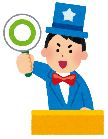 ①はまなすをてているはいくつあるでしょうか？7つ　　　　　　　8つ　　　　　　9つ②はまなすとしててられるはどちらでしょうか？オス　　　　　メス③がはまなすとしてされているでしょうか？100　　　　　2000　　　　　4000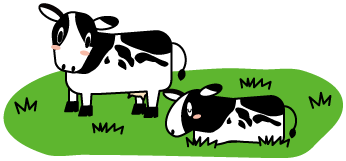 ①はまなすをてているはいくつあるでしょうか？7つ　　　　　　　8つ　　　　　　9つ7つのでてています。が1つ、に6つのがあります。②はまなすとしててられるはどちらでしょうか？オス　　　　　メス③がはまなすとしてされているでしょうか？100　　　　　2000　　　　　4000７つのわせて4000がされています。のはまなすをあわせると18000がてられているそうです。　つうしん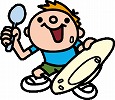 